§805.  Convention dutiesThe duties of the presidential electors in convention are as follows.  [PL 1985, c. 161, §6 (NEW).]1.  Separate ballots.  When convened as required by section 804, the presidential electors shall each cast separate ballots for President and Vice President, at least one of whom must not be a resident of this State.[PL 1985, c. 161, §6 (NEW).]2.  Presidential electors.  The presidential electors at large shall cast their ballots for the presidential and vice-presidential candidates who received the largest number of votes in the State according to the ranked‑choice method of counting votes described in section 723‑A. The presidential electors of each congressional district shall cast their ballots for the presidential and vice-presidential candidates who received the largest number of votes in each respective congressional district according to the ranked‑choice method of counting votes described in section 723‑A.[PL 2019, c. 539, §5 (AMD).]3.  Certificate prepared and sent.  The presidential electors shall make and subscribe to 6 certificates containing the number of votes cast separately for President and Vice President. They shall attach one of the lists of electors furnished them by the Governor to each certificate. They shall seal each certificate and attached list in an envelope stating that a certificate of the votes of this State for President and Vice President is contained inside.[PL 1985, c. 161, §6 (NEW).]4.  Envelope sent immediately. [PL 1989, c. 166, §7 (RP).]4-A.  Certificates sent immediately.  The presidential electors shall send immediately by registered mail one certificate to the President of the Senate of the United States and 2 certificates to the Archivist of the United States in Washington, D.C.  The presidential electors shall deliver 2 certificates to the Secretary of State, who shall hold one of them subject to the order of the President of the Senate of the United States and shall retain the other for public inspection for one year.  The presidential electors shall deliver one certificate to the Chief Judge of the United States District Court for the District of Maine.[PL 1989, c. 166, §8 (NEW).]5.  Envelope sent next day. [PL 1989, c. 166, §9 (RP).]SECTION HISTORYPL 1985, c. 161, §6 (NEW). PL 1989, c. 166, §§7-9 (AMD). PL 2019, c. 539, §5 (AMD). The State of Maine claims a copyright in its codified statutes. If you intend to republish this material, we require that you include the following disclaimer in your publication:All copyrights and other rights to statutory text are reserved by the State of Maine. The text included in this publication reflects changes made through the First Regular Session and the First Special Session of the131st Maine Legislature and is current through November 1, 2023
                    . The text is subject to change without notice. It is a version that has not been officially certified by the Secretary of State. Refer to the Maine Revised Statutes Annotated and supplements for certified text.
                The Office of the Revisor of Statutes also requests that you send us one copy of any statutory publication you may produce. Our goal is not to restrict publishing activity, but to keep track of who is publishing what, to identify any needless duplication and to preserve the State's copyright rights.PLEASE NOTE: The Revisor's Office cannot perform research for or provide legal advice or interpretation of Maine law to the public. If you need legal assistance, please contact a qualified attorney.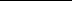 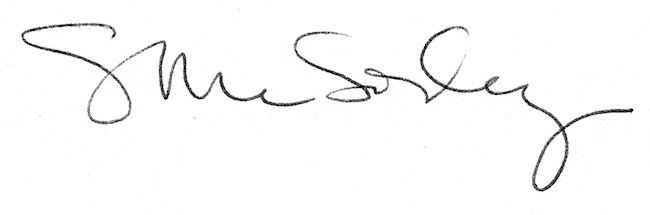 